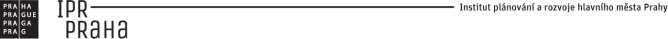 Příloha č. 1 k 20-0392Specifikace rozsahu poskytnutých licencíVeřejná zakázka: „Konzultační a technologické služby pro správu a rozvoj ontologického modelování IPR“Poskytovatel poskytne licenci k systému TermIT v následujícím rozsahu, a tedy pro:Systém TermIT: OPPPR (closed-source) verzepokročilou  textovou  analýzu  (např.  vyhledávání  klíčových  frází  v  dokumentech,  jejich prioritizace),správu libovolných datových zdrojů (např. dokumentů),anotaci digitálních zdrojů pojmy ze slovníku – spravované digitální zdroje je možné anotovat pojmy z jednoho či více slovníků a pomocí těchto anotací vyhledávat,integraci s poskytovateli SSO,facebook komentáře pro externí uživatele,propojení pojmu s původem jeho definice v dokumentu,definiční závislosti pojmů (pojem se vyskytuje v definici jiného a naopak), závislost skrze ontologické vztahy.